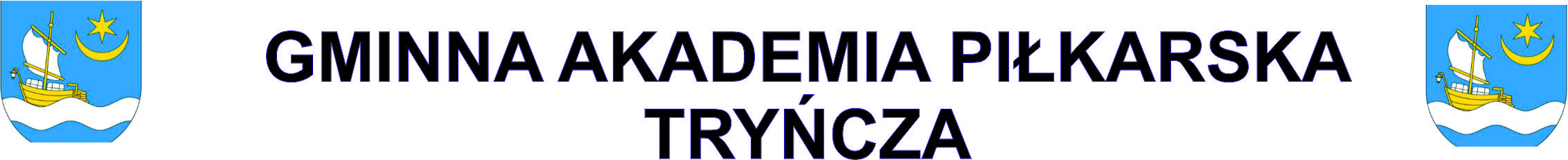 REGULAMIN GMINNEJ AKADEMII PIŁKARSKIEJZawodnik zobowiązany jest do godnego reprezentowania Gminnej Akademii Piłkarskiej.Rodzice oraz dzieci trenują zgodnie z harmonogramem przedstawionym przez GAP.Zawodnik uczestniczący w zajęciach musi posiadać podpisane oświadczenie przez prawnego opiekuna dotyczące braku przeciwwskazań do uczęszczania na treningi oraz rozgrywki Gminnej Akademii Piłkarskiej.Celem każdego dziecka powinno być doskonalenie oraz podnoszenie swoich umiejętności.Składka członkowska rodziców, którzy wypełnią deklarację wynosi 70 zł. Składkę należy uregulować do 10 dnia każdego miesiąca z góry za dany miesiąc. Składka członkowska jest opłatą za zajęcia treningowe, które odbywają się dwa razy w tygodniu i trwają od 60 do 90 minut.Wpłat składek członkowskich należy dokonywać na konto Gminnej Akademii Piłkarskiej.Gminna Akademia Piłkarska nie zwraca pieniędzy z tytułu składek członkowskich za nieobecności w treningach swojego(-ich) dziecka/ dzieci. Jeżeli zawodnik jest chory lub kontuzjowany, należy zaistniałą sytuację zgłosić do zarządu stowarzyszenia, który podejmie decyzję odnośnie płatności.Nowi zawodnicy w grupie mają tydzień bezpłatnych zajęć w celu zaaklimatyzowania się grupie. Po upływie tego okresu, należy określić się o przynależności do GAP oraz wypełnić deklarację członkowską.Zawodnik powinien dbać o sprzęt sportowy. Powinien on być czysty i schludny.Podczas treningów oraz rozgrywek, rodzice zawodników kibicują swoim pociechą w miejscu do tego wyznaczonym.Zajęcia w GAP mają charakter pozalekcyjny. Obowiązkiem rodziców jest doprowadzenie i odebranie dzieci z zajęć, które obywają się zgodnie z wcześniej podanym harmonogramem. GAP odpowiada za bezpieczeństwo dzieci podczas zajęć treningowych i rozgrywek sportowych.Rodziców obowiązują zasady z ,,Regulamin Rodzica’’GAP zastrzega sobie prawo do zmiany regulaminu.Regulamin obowiązuje rodziców oraz dzieci.Zarząd Gminnej Akademii Piłkarskiej
OPŁATY Płatności należy dokonywać do 10 dnia każdego miesiąca (za miesiąc z góry) na konto Gminnej Akademii Piłkarskiej. Opłata miesięczna składki członkowskiej wynosi: 70 zł.Dane do przelewu bankowego: ODBIORCA: Stowarzyszenie Gminna Akademia Piłkarska.TYTUŁ PRZELEWU: ,,Składka członkowska za miesiąc (wpisać dany miesiąc), imię i nazwisko dziecka, grupa treningowa” ( przykład: Składka członkowska za miesiąc styczeń, Mateusz Kowalski, grupa 2005) NUMER RACHUNKU BANKOWEGO: Bank Spółdzielczy w Jarosławiu: 88 9096 0004 2010 0076 6616 0001